Your recent request for information is replicated below, together with our response.I am investigating the use of incident screens across the country after around 3,000 of these screens were purchased by the Department of Transport in 2012. These screens were part of the Governments CLEAR (Collision, Lead, Evaluate, Act and Reopen) scheme, in order to prevent rubbernecking on roads caused by drivers filming collisions on the road.I am enquiring about the following details relating to the use and distribution of these screens on Police Scotlands roads after all 8 regional police forces merged to make Police Scotland:How many of these incident screens were distributed to Police Scotland by the Department of TransportHow many times were these incident screens deployed by officers on roadsAre these screens still part of the operational kit for some divisions/officers? If so, which ones?In response to your request, we can advise that the screens were only distributed in England.  As such, in terms of section 17 of the Freedom of Information (Scotland) Act 2002, this represents a notice that the information you seek is not held by Police Scotland.If you require any further assistance please contact us quoting the reference above.You can request a review of this response within the next 40 working days by email or by letter (Information Management - FOI, Police Scotland, Clyde Gateway, 2 French Street, Dalmarnock, G40 4EH).  Requests must include the reason for your dissatisfaction.If you remain dissatisfied following our review response, you can appeal to the Office of the Scottish Information Commissioner (OSIC) within 6 months - online, by email or by letter (OSIC, Kinburn Castle, Doubledykes Road, St Andrews, KY16 9DS).Following an OSIC appeal, you can appeal to the Court of Session on a point of law only. This response will be added to our Disclosure Log in seven days' time.Every effort has been taken to ensure our response is as accessible as possible. If you require this response to be provided in an alternative format, please let us know.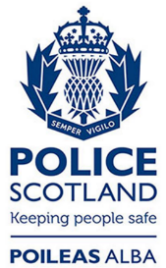 Freedom of Information ResponseOur reference:  FOI 23-2474Responded to:  18 October 2023